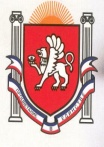 Республика КрымБелогорский   районЗуйский сельский совет8  сессия I созываРЕШЕНИЕ24 декабря  2014 года                                                                                                             №  47Об утверждении бюджетаЗуйского сельского поселенияБелогорского района Республики КрымВ соответствии с законодательством Российской Федерации, Республики Крым, Уставом муниципального образования Зуйское сельское поселение, положением «О бюджетном процессе муниципального образования Зуйское сельское поселение», Зуйский сельский совет  РЕШИЛ:Утвердить бюджет муниципального образования Зуйское сельское поселение Белогорского района Республики Крым на 2015 год.Статья 1. Основные характеристики местного бюджета на 2015 год:Прогнозируемый общий объем доходов в сумме 11438,207 тыс.рубобщий объем расходов в сумме 11438.207 тыс. рублей; верхний предел муниципального внутреннего долга муниципального образования Зуйского сельского поселения на 2015 год на 1 января  2016 года в сумме 0,00тыс. рублей; в том числе верхний предел долга по муниципальным гарантиям, в сумме 0,00  тыс. рублей, дефицит местного бюджета в сумме 0,00тыс. рублей.Статья  2. Главные администраторы доходов и главные администраторы источниковфинансирования дефицита местного бюджета1.Утвердить перечень главных администраторов доходов бюджета муниципальногообразования Зуйское сельское поселение согласно приложению 1 к настоящему решению.2.Утвердить перечень главных администраторов источников финансирования дефицита бюджета муниципального образования Зуйское сельского поселения согласно приложению 2 к настоящему решению.Статья 3. Нормативы распределения доходов местного бюджетаУчесть в объеме поступления доходов местного бюджета нормативы распределения поступлений от федеральных налогов, региональных налогов, местных налогов и неналоговых доходов, утвержденные в соответствии с Бюджетным кодексом Российской Федерации, Федеральным законом "О федеральном бюджете на2015год и плановый период 2016 и 2017 годов", Законом Республики Крым "О бюджетных отношениях в Республики Крым", Законом Республики Крым "О бюджете Республики Крым на 2015год".Зачисление налоговых и не налоговых доходов по нормативам, указанным в части 1 настоящей статьи производить с 01 января 2015года.Статья 4.Установить, что в 2015 году средства, поступающие на лицевые счета муниципальных казенных учреждений в погашение дебиторской задолженности прошлых лет, в полном объеме зачисляются в доход местного бюджета.Средства, поступающие на лицевые счета муниципальных автономных и бюджетных учреждений в погашение дебиторской задолженности прошлых лет, числящейся в учете до момента изменения типа учреждения, в полном объеме зачисляются в доход местного бюджета.   Статья 5. Особенности использования средств, полученных муниципальными учреждениями. Остатки средств муниципальных бюджетных и автономных учреждений на счете Управления Федерального казначейства по Республики Крым, открытом в учреждении Центрального банка Российской Федерации в соответствии с законодательством Российской Федерации, перечисляются Управлением Федерального казначейства по Республики Крым в 2015 году в местный бюджет, а также возвращаются  на указанный счет в порядке, установленном финансовым органом муниципального образования Зуйское сельское поселение, и в соответствии с Соглашением о перечислении остатков средств муниципальных учреждений, заключенным между Управлением Федерального казначейства по Республики Крым и администрацией муниципального образования Зуйское сельское поселение Статья 6. Предоставление отсрочек, рассрочек по уплате местных налогов юридическим лицамУстановить лимит  согласования предоставления отсрочек, рассрочек по арендной плате за землю и пользование муниципальным имуществом в пределах финансового года в объеме не более	             тыс. рублей.Предоставление отсрочек, рассрочек осуществляется в порядке, установленном администрацией Зуйское сельское поселение.Статья 7. Поступление доходов в местный бюджетУтвердить объем поступления доходов бюджета муниципального образования на  2015 год согласно приложению 3 к настоящему решению.Статья 8. Бюджетные ассигнования местного бюджетаУтвердить общий объем бюджетных ассигнований, направляемых на исполнение публичных нормативных обязательств на 2015	год в сумме   11438.207	тыс. рублей, в том числе средства из Бюджета Республики Крым в  сумме 9222.407тыс. рублей, согласно приложению 4 к настоящему решению.Утвердить в пределах общего объема расходов, установленного частью 1 статьи 1 настоящего решения:- распределение бюджетных ассигнований бюджета муниципального образования Зуйское сельское поселение по разделам, подразделам, целевым статьям и группам (группам и подгруппам) видов расходов на 2015год согласно приложению 5 к настоящему решению;- ведомственную структуру расходов бюджета муниципального образования  Зуйское сельское поселение на 2015 год согласно приложению 6 к настоящему решению;- распределение бюджетных ассигнований по целевым статьям муниципальных программ и не программным направлениям деятельности, группам, подгруппам видов расходов, разделам, подразделам классификации расходов местного бюджета на  2015	 год, согласно  приложению 7 к настоящему решению.3. Утвердить источники финансирования дефицита бюджета муниципального образования на	год по видам и размерам привлечения средств согласно приложению 8 к настоящему решению.Статья 9. Особенности предоставления субсидий юридическим лицам, индивидуальным предпринимателям, физическим лицам    (в случае предоставления субсидий юридическим лицам)Субсидии юридическим лицам (за исключением субсидий государственным и (или) муниципальным учреждениям), индивидуальным предпринимателям, а также физическим лицам - производителям товаров, работ, услуг предоставляются на безвозмездной и безвозвратной основе в целях возмещения недополученных доходов и (или) финансового обеспечения (возмещения) затрат в связи с производством (реализацией) товаров (за исключением подакцизных товаров), выполнением работ, оказанием услуг.Субсидии юридическим лицам (за исключением субсидий государственным и (или) муниципальным учреждениям), индивидуальным предпринимателям, физическим лицам - производителям товаров, работ, услуг, предусмотренные настоящим решением, предоставляются:на возмещение недополученных доходов или на компенсацию убытков от предоставления услуг, в порядке, установленном нормативно правовым актом администрации Зуйское сельское поселение.Статья 10. Предельный объем расходов на обслуживание муниципального долгаУстановить предельный объем расходов на обслуживание муниципального долга на  2015год  в сумме 0,00 	тыс. рублей.Статья 11. Муниципальные внутренние заимствованияУтвердить предельный объем муниципального долга Зуйское сельское поселение на 2015 год в сумме  0,00 тыс. рублей.Утвердить Программу муниципальных внутренних заимствований  муниципального образования на  2015 год, согласно приложению 9 к  настоящему решению.Установить предельный объем муниципального долга на 2015 год, в сумме 0,00 тыс. рублей, в том числе по муниципальным гарантиям в  сумме тыс. рублей.От имени муниципального образования  Зуйского сельского поселения муниципальные внутренние заимствования осуществляет администрация Зуйского сельского поселения .Статья 13. Особенности исполнения местного бюджетаУстановить в соответствии с частью 3 статьи 217 Бюджетного кодекса Российской Федерации следующие основания для внесения изменений в показатели сводной бюджетной росписи местного бюджета:Связанные, с резервированием средств в составе утвержденных бюджетных ассигнований:распределение средств резервного фонда администрации Зуйского сельского поселения предусмотренных по подразделу «Резервные фонды» раздела «Общегосударственные вопросы» классификации расходов бюджетов.Связанные со следующими особенностями исполнения местного бюджета и (или) перераспределения бюджетных ассигнований между главными распорядителями средств местного бюджета:безвозмездные поступления, фактически полученные при исполнении местного бюджета сверх доходов, утвержденных решением Зуйского сельского совета  о бюджете муниципального образования, направляются на увеличение расходов соответственно целям их предоставления;остатки межбюджетных трансфертов на 1 января 2015 года, полученных из республиканского бюджета, имеющих целевое назначение, при наличии потребности и в соответствии с решением главного администратора бюджетных средств, которому предоставлено право исполнения части республиканского бюджета по предоставлению межбюджетных трансфертов, могут направляться на увеличение расходов соответственно целям их предоставления;перераспределение бюджетных ассигнований, связанное с изменением бюджетной классификации Российской Федерации, уточнением кодов бюджетной классификации, уточнением применения кодов бюджетной классификации;перераспределение бюджетных ассигнований между главными распорядителями средств местного бюджета, разделами, подразделами, целевыми статьями и видами расходов классификации расходов бюджетов в целях реализации указов Президента Российской Федерации от 7 мая 2012 года;перераспределение бюджетных ассигнований между элементами вида расходов классификации расходов бюджетов, в пределах общего объема бюджетных ассигнований, предусмотренных главному распорядителю средств местного бюджета по соответствующей целевой статье, группе и подгруппе, вида расходов классификации расходов бюджетов;перераспределение бюджетных ассигнований в пределах, предусмотренных главным распорядителям средств местного бюджета на предоставление муниципальным бюджетным учреждениям и автономным учреждениям субсидий на финансовое обеспечение муниципального задания на оказание муниципальных услуг (выполнение работ) и субсидий на иные цели, между разделами, подразделами, целевыми статьями и видами расходов.Статья 14. Дорожный фонд(в случае формирования дорожного фонда)Утвердить объем бюджетных ассигнований Дорожного фонда муниципального образования Зуйского сельского поселения на 2015 год в сумме	  0 тыс. рублей.Статья 15. Резервный фондУтвердить объем Резервного фонда администрации Зуйского сельского поселения на 2014 год в сумме 286.00тыс. рублей.Статья 16. Особенности исполнения в 2015 году местного бюджета главными распорядителями средств местного бюджетаВ целях обеспечения эффективного использования бюджетных средств установить, что главные распорядители средств местного бюджета осуществляют погашение просроченной кредиторской задолженности, образовавшейся по состоянию на 1 января 	 года, в пределах бюджетных ассигнований, предусмотренных в ведомственной структурерасходов местного бюджета на 2015 год, при условии недопущения образования кредиторской задолженности по бюджетным обязательствам 2015 года.Статья 17. Действие настоящего решенияНастоящее решение вступает в силу с 1 января 2015 года.Председатель Зуйского сельского совета	Глава администрации Зуйское сельское поселение		А.А.Лахин